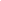 ABC Inspection Inc.123 Main StHerndon, VA 2017DAILY BUILDING INSPECTIONDate: {$date_of_insp}       Inspection Location: {$location}  Time: {$time_insp}Address: {$street} {$City}, {$state} {$zip}ExteriorInteriorWalls Clean{$walls}Trash Removed{$trash}Grass Cut{$grass}Floors Swept{$floors}Entrance Swept{$entrance}Kitchen Clean{$kitchen}Final Score: {$score}Final Score: {$score}Final Score: {$score}Final Score: {$score}Inspector: {$inspector}{$insp_signature}Project Manager Approved: {$approve_pm}{$pm_signature}Inspection Photos